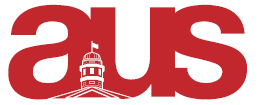 President Report to Legislative CouncilOctober 2nd, 2019Climate Strike and GASuccessfully hosted the GA for CJAM – far surpassed quorum!Thank you to everyone for their labor and activism!So proud of the success of the strike and march  Meeting for Laptop LendingMet with associate dean, VP Services, and Leacock/Ferrier admin regarding the laptop lending program and AUS funding  Elections AUSCoordinated with CRO re: GA vote MOA with McGillSent in insurance, audit, and proof of certification to DPSLMiscellaneous Worked on Recording motion Worked on VP Services voting abilities motion Respectfully submitted,Jamal Tarrabain AUS President 